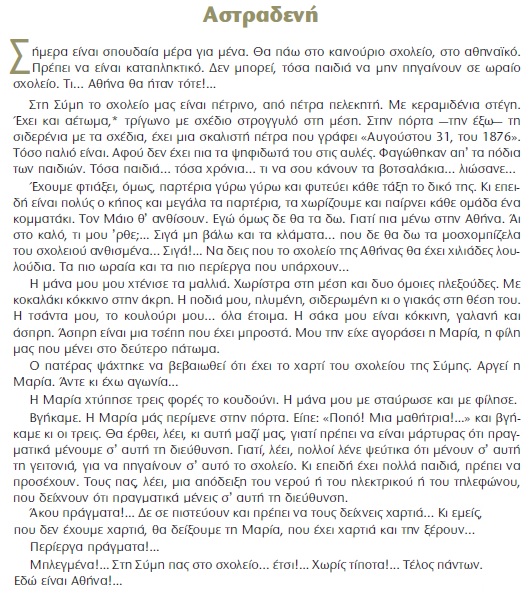 ΠΕΡΙΛΗΨΗ……………………………………………………………………………………………………………………………………………………………………………………………………………………………………………………………………………………………………………………………………………………………………………………………………………………………………………………………………………………………………………………………………………………………………………………………………………………………………………………………………………………………………………………………………………………………………………………………………………………………………………………………………………………………………………………………………………………………………………………………………………………………………………………………………………………………………………………………………………………………………………………………………………………………………………………………………………………………………………………………………………………………………………………………………………………….........................................................................................................................................................………………………………………………………………………………………………………………………………………………………………………………………………………………………………………………………………….........................................................................................................................................................................                      Περίληψη                (αρχείο)Η περίληψη είναι η παρουσίαση μιας ιστορίας με σύντομο τρόπο. Για να το πετύχουμε πρέπει να αναφέρουμε μόνο τις βασικές πληροφορίες του κειμένου.Οδηγίες για μια καλή περίληψη 1  Διαβάζουμε προσεκτικά την ιστορία, για να κατανοήσουμε την υπόθεσή της.

 2  Βρίσκουμε το κυρίως θέμα. Σ' αυτό μας βοηθάει και ο τίτλος της ιστορίας, αφού πολλές φορές συνοψίζει το περιεχόμενό της.

 3  Υπογραμμίζουμε τα κυριότερα σημεία. Προσπαθούμε να εντοπίσουμε σε κάθε παράγραφο τις λέξεις-κλειδιά ή τις φράσεις-κλειδιά.Αν θέλουμε μπορούμε να σημειώσουμε στο περιθώριο της παραγράφου μια σύντομη πρόταση (έναν πλαγιότιτλο) που θα αναφέρεται στο κυρίως θέμα της. (συνήθως πρόταση χωρίς ρήμα)

 4  Συνδέουμε τις προτάσεις που έχουμε ξεχωρίσει (τις βασικές πληροφορίες), χρησιμοποιώντας τις κατάλληλες φράσεις: έπειτα, κατόπιν, εντωμεταξύ, ξαφνικά, στη συνέχεια, τελικά κ.ά. 5  Αναφέρουμε την ιστορία με δικά μας λόγια, τονίζοντας τα κύρια σημεία που έχουμε υπογραμμίσει.Η περίληψή μας θα πρέπει να περιλαμβάνει τα παρακάτω βασικά στοιχεία: (όχι όλα υποχρεωτικά κάθε φόρα)– Πού συμβαίνει η ιστορία  μας.– Πότε συμβαίνει.– Ποιος είναι ο κεντρικός ήρωας της ιστορίας.– Ποια άλλα πρόσωπα συμμετέχουν στην ιστορία.– Πώς εξελίσσεται η ιστορία:• Πώς αρχίζει.• Πώς εξελίσσεται (τι γίνεται μετά).• Πώς τελειώνει.– Αναφέρουμε τι νιώθουν τα πρόσωπα της ιστορίας (συναισθήματα).ΠΑΡΑΔΕΙΓΜΑ ΠΙΣΩ